Unterrichtsgestaltung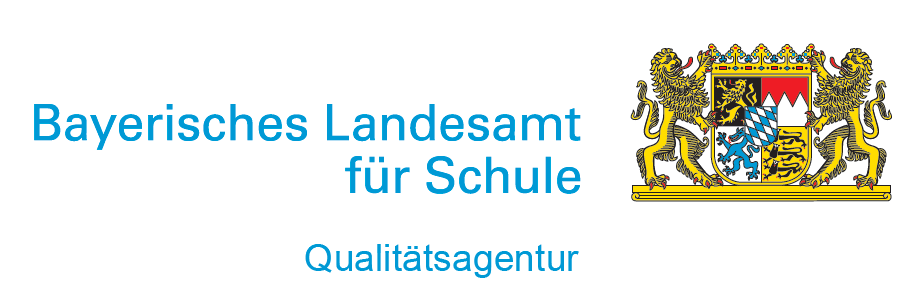 Fragebogen für LehrkräfteInwieweit treffen folgende Aussagen aus Ihrer Sicht zu?.Individuelle Unterstützungtrifft nicht zutrifft eher nicht zuteils/ teilstrifft eher zutrifft zuIn der Regel lasse ich mir von meinen Schüler*innen erklären, wie sie bei einer Übung vorgegangen sind.Fehler! Textmarke nicht definiert.Fehler! Textmarke nicht definiert.Fehler! Textmarke nicht definiert.Fehler! Textmarke nicht definiert.Fehler! Textmarke nicht definiert.Wenn ein Schüler/eine Schülerin etwas nicht versteht, bekommt er von mir Tipps, die ihm/ihr weiterhelfen.Fehler! Textmarke nicht definiert.Fehler! Textmarke nicht definiert.Fehler! Textmarke nicht definiert.Fehler! Textmarke nicht definiert.Fehler! Textmarke nicht definiert.Ich spreche regelmäßig mit jedem Schüler/jeder Schülerin darüber, wo genau seine Stärken und Schwächen liegen.Fehler! Textmarke nicht definiert.Fehler! Textmarke nicht definiert.Fehler! Textmarke nicht definiert.Fehler! Textmarke nicht definiert.Fehler! Textmarke nicht definiert.Wenn Schüler*innen im Unterricht nicht mitkommen, „warte“ ich auf diese Schüler*innen.Fehler! Textmarke nicht definiert.Fehler! Textmarke nicht definiert.Fehler! Textmarke nicht definiert.Fehler! Textmarke nicht definiert.Fehler! Textmarke nicht definiert.Ich verteile im Unterricht unterschiedliche Aufgaben, je nach dem Können der Schüler*innen.Fehler! Textmarke nicht definiert.Fehler! Textmarke nicht definiert.Fehler! Textmarke nicht definiert.Fehler! Textmarke nicht definiert.Fehler! Textmarke nicht definiert.Förderung selbstgesteuerten Lernenstrifft nicht zutrifft eher nicht zuteils/ teilstrifft eher zutrifft zuIch bespreche mit meinen Schüler*innen immer wieder, wie man sich die Zeit beim Lernen am besten einteilt.Fehler! Textmarke nicht definiert.Fehler! Textmarke nicht definiert.Fehler! Textmarke nicht definiert.Fehler! Textmarke nicht definiert.Fehler! Textmarke nicht definiert.Ich bespreche mit meinen Schüler*innen immer wieder Lernstrategien.Fehler! Textmarke nicht definiert.Fehler! Textmarke nicht definiert.Fehler! Textmarke nicht definiert.Fehler! Textmarke nicht definiert.Fehler! Textmarke nicht definiert.Ich bespreche mit meinen Schüler*innen immer wieder, wie man sich selbstständig Informationen beschaffen kann (z.B. aus Büchern, Lexika oder dem Internet).Fehler! Textmarke nicht definiert.Fehler! Textmarke nicht definiert.Fehler! Textmarke nicht definiert.Fehler! Textmarke nicht definiert.Fehler! Textmarke nicht definiert.Förderung der Lernmotivationtrifft nicht zutrifft eher nicht zuteils/ teilstrifft eher zutrifft zuIch gebe meinen Schüler*innen immer wieder Wahlmöglichkeiten bei Aufgaben.Fehler! Textmarke nicht definiert.Fehler! Textmarke nicht definiert.Fehler! Textmarke nicht definiert.Fehler! Textmarke nicht definiert.Fehler! Textmarke nicht definiert.Ich gebe meinen Schüler*innen immer wieder Wahlmöglichkeiten bei Themen.Fehler! Textmarke nicht definiert.Fehler! Textmarke nicht definiert.Fehler! Textmarke nicht definiert.Fehler! Textmarke nicht definiert.Fehler! Textmarke nicht definiert.Ich stelle neben Lernfortschritten auch andere besondere Leistungen der Schüler*innen bewusst heraus.Fehler! Textmarke nicht definiert.Fehler! Textmarke nicht definiert.Fehler! Textmarke nicht definiert.Fehler! Textmarke nicht definiert.Fehler! Textmarke nicht definiert.Ich lobe meine Schüler*innen.Fehler! Textmarke nicht definiert.Fehler! Textmarke nicht definiert.Fehler! Textmarke nicht definiert.Fehler! Textmarke nicht definiert.Fehler! Textmarke nicht definiert.Ich stelle in meinem Unterricht immer wieder heraus, welche Relevanz Unterrichtsthemen für das tägliche Leben haben.Fehler! Textmarke nicht definiert.Fehler! Textmarke nicht definiert.Fehler! Textmarke nicht definiert.Fehler! Textmarke nicht definiert.Fehler! Textmarke nicht definiert.Sicherung des Lernerfolgstrifft nicht zutrifft eher nicht zuteils/ teilstrifft eher zutrifft zuIch wiederhole mit meinen Schüler*innen bereits behandelte Lerninhalte regelmäßig.Fehler! Textmarke nicht definiert.Fehler! Textmarke nicht definiert.Fehler! Textmarke nicht definiert.Fehler! Textmarke nicht definiert.Fehler! Textmarke nicht definiert.Ich übe neu Gelerntes mit meinen Schüler*innen intensiv.Fehler! Textmarke nicht definiert.Fehler! Textmarke nicht definiert.Fehler! Textmarke nicht definiert.Fehler! Textmarke nicht definiert.Fehler! Textmarke nicht definiert.Ich gebe meinen Schüler*innen in Übungsphasen regelmäßig Rückmeldung zu ihrem Können.Fehler! Textmarke nicht definiert.Fehler! Textmarke nicht definiert.Fehler! Textmarke nicht definiert.Fehler! Textmarke nicht definiert.Fehler! Textmarke nicht definiert.Ich übe mit meinen Schüler*innen Gelerntes in unterschiedlichen Zusammenhängen.Fehler! Textmarke nicht definiert.Fehler! Textmarke nicht definiert.Fehler! Textmarke nicht definiert.Fehler! Textmarke nicht definiert.Fehler! Textmarke nicht definiert.Förderung überfachlicher Kompetenzentrifft nicht zutrifft eher nicht zuteils/ teilstrifft eher zutrifft zuIch fordere meine Schüler*innen im Unterricht immer wieder auf, ihre Leistungen selbst einzuschätzen.Fehler! Textmarke nicht definiert.Fehler! Textmarke nicht definiert.Fehler! Textmarke nicht definiert.Fehler! Textmarke nicht definiert.Fehler! Textmarke nicht definiert.Ich versetze meine Schüler*innen im Unterricht immer wieder gezielt in eine Situation, die selbstbewusstes Auftreten erfordert (z.B. eigene Meinung äußern).Fehler! Textmarke nicht definiert.Fehler! Textmarke nicht definiert.Fehler! Textmarke nicht definiert.Fehler! Textmarke nicht definiert.Fehler! Textmarke nicht definiert.Ich schaffe immer wieder Lernsituationen, die Zusammenarbeit in der Gruppe erfordern.Fehler! Textmarke nicht definiert.Fehler! Textmarke nicht definiert.Fehler! Textmarke nicht definiert.Fehler! Textmarke nicht definiert.Fehler! Textmarke nicht definiert.Meine Schüler*innen haben bei mir gelernt, wie man ein gutes Referat hält.Fehler! Textmarke nicht definiert.Fehler! Textmarke nicht definiert.Fehler! Textmarke nicht definiert.Fehler! Textmarke nicht definiert.Fehler! Textmarke nicht definiert.Ich weise immer wieder auf die Chancen und Risiken des Internets hin.Fehler! Textmarke nicht definiert.Fehler! Textmarke nicht definiert.Fehler! Textmarke nicht definiert.Fehler! Textmarke nicht definiert.Fehler! Textmarke nicht definiert.